Скажите, как называют тех людей, которые занимаются этим профессионально?(Художники).Как называют творения художников? (Картины).В создании картин художнику помогают его верные друзья. Кто же это? (Краски, карандаши,кисти, бумага, холст, мальберт).Правильно.Беседа учителя по теме (тихо играет музыка).Замечательная профессия – художник. Стоит ему взять бумагу или холс, краски и кисти…..Ничего не было на бумаге, но вот появились первые линии. Одна, другая, третья. Бежит кисть по бумаге дальше и вдруг на глазах совершилось чудо. Художник может нарисовать все: дом, лес, людей. (Учитель показывает репродукции картин или слайд- шоу). Художники пишут по своему замыслу, как писатели. Один художник возьмет темные краски – получится картина тревожная, печальная, грустная.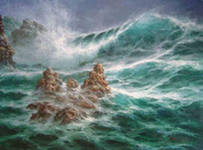 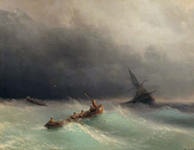  Другой пишет красками разного цвета – и картина играет всеми цветами радуги, так весело радостно, что хочется смеяться.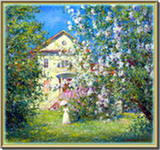 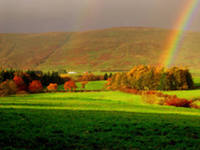  Третий художник рассказывает о первом снеге. Он пушистый, белый, на землю ложится легким покрывалом.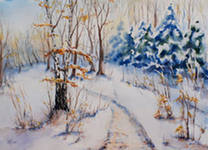 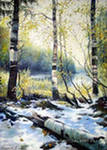 Скажите, для чего нужна профессия художник?Художник выражает свои мысли, эмоции, увиденное вокруг и старется донести это до зрителей. Ведь творить не каждому дано, а лишь тем, кто умеет внимательно смотреть, видеть красивое, доброе, важное и нужное людям.Основная часть.Ребята, когда вы рисуете рисунки вы сначала определяете тему, для чего нужен рисунок, что на нем будет изображено и как лучше воплотить свою мечту, чтобы это было понятно зрителю. Например: на плакате к новому году что вы будете изображать? (Снег, Деда Мороза, Снегурочку). К празднику 8 Марта или Дню Учителя? (Цветы).       Так и художники любое произведение искусства строится по определенным логическим представлениям художника об окружающем мире, о смысловых связях между явлениями и предметами, об их назначении. Это является жанрами живописи.Жанры живописи.Анималистический – изображения животных.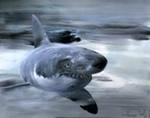 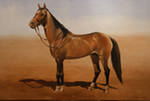 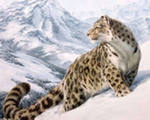 Батальный – изображения сражений, военных походов.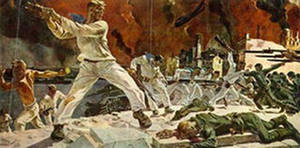 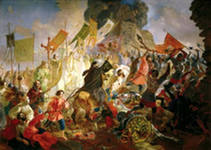 Бытовой – изображения быта, частной жизни.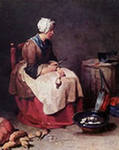 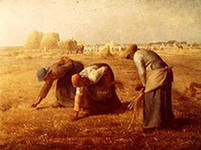 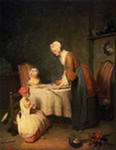 Исторический – изображения исторических сюжетов.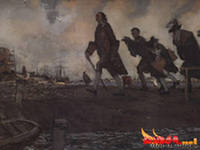 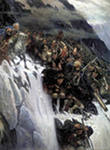 Портрет – изображения одного человека.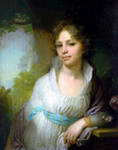 Пейзаж – изображения образов природы, ландшафта.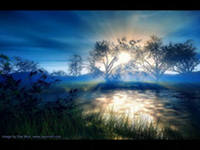 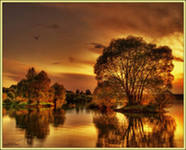 Натюрморт – изображения овощей, фруктов, даров моря.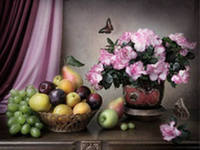 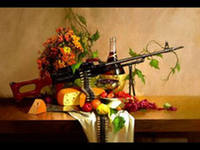 Теперь закрепим новый материал. Дети выходят по два человека. Один выбирает из предложенных надписей и картинок жанр, а другой – выбирает правильное пояснение.Физкультминутка.    Ребята, скажите, когда художник нарисует много картин, для того, чтобы они были сохранены , чтобы их увидели ценители живописи других стран, куда попадают картины? (В музеи).Что же такое музеи? Для этого перенесемся в далекое прошлое. У Верховного бога древних греков Зевса и богини памяти Мнемосины было девять дочерей. Греки называли их музами и считали покровителями наук и искусств. Изображения муз вдохновляли поэтов, музакантов, художников. Готовые произведения искусства пользовались покровительством муз, ведь живут они в музеях. А музей по гречески – МУСЕЙОН,называется храм муз.      Музеи, где хранятся и выставляются произведенияизобразительного искусства, называются художественными музеями или галереями.       Самым первым музеем нашей страны было знаменитая Кунскамера (кабинет редкостей), сазданная Петром 1. Чтобы привлечь в музей посетителей перт повелел подавать им бесплатное угощение. В этом первом русском музее хранились и первые экспонаты будущего Эрмитажа.      Сегодня таких музеев много. Они есть и в нашей стране и за рубежом. Музеи обмениваются коллекциями картин, из которых устраиваются временные выставки. Сейчас мы с вами познакомимся с некоторыми из них.Эрмитаж в Санкт-Петербурге.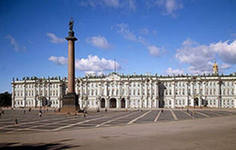 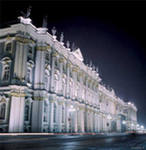 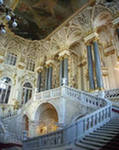 Художественный музей им.Пушкина в Москве.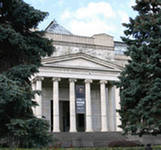 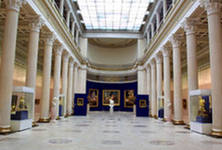 За рубежом, в Париже Лувр.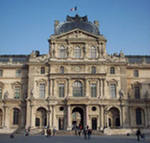 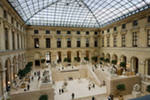 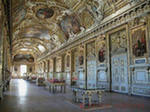 Художественные музеи – это национальная гордость Росии, которая создает величие и могущество нашей страны.Закрепление (в начале урока у всех ребят есть карточки: синие и красные.Подводя итог дети по одному выходят и выбирают карточки с вопросом. Класс реагирует на првильный ответ красной карточкой, на неправильный – синей.Что такое музей?Что такое галерея?Что такое анималистический жанр?Что такое батальный жанр?Что такое бытовой жанр?Что такое исторический жанр?Что такое портрет?Что такое пейзаж?Что такое натюрморт?Какие крупнейшие художественные музеи находятся в Росии?Итог. Искусство живет вечно. Будет жить всегда пока сушествует человек.Открой в себе художника-Искусство видеть, чувствовать И создавать прекрасное.